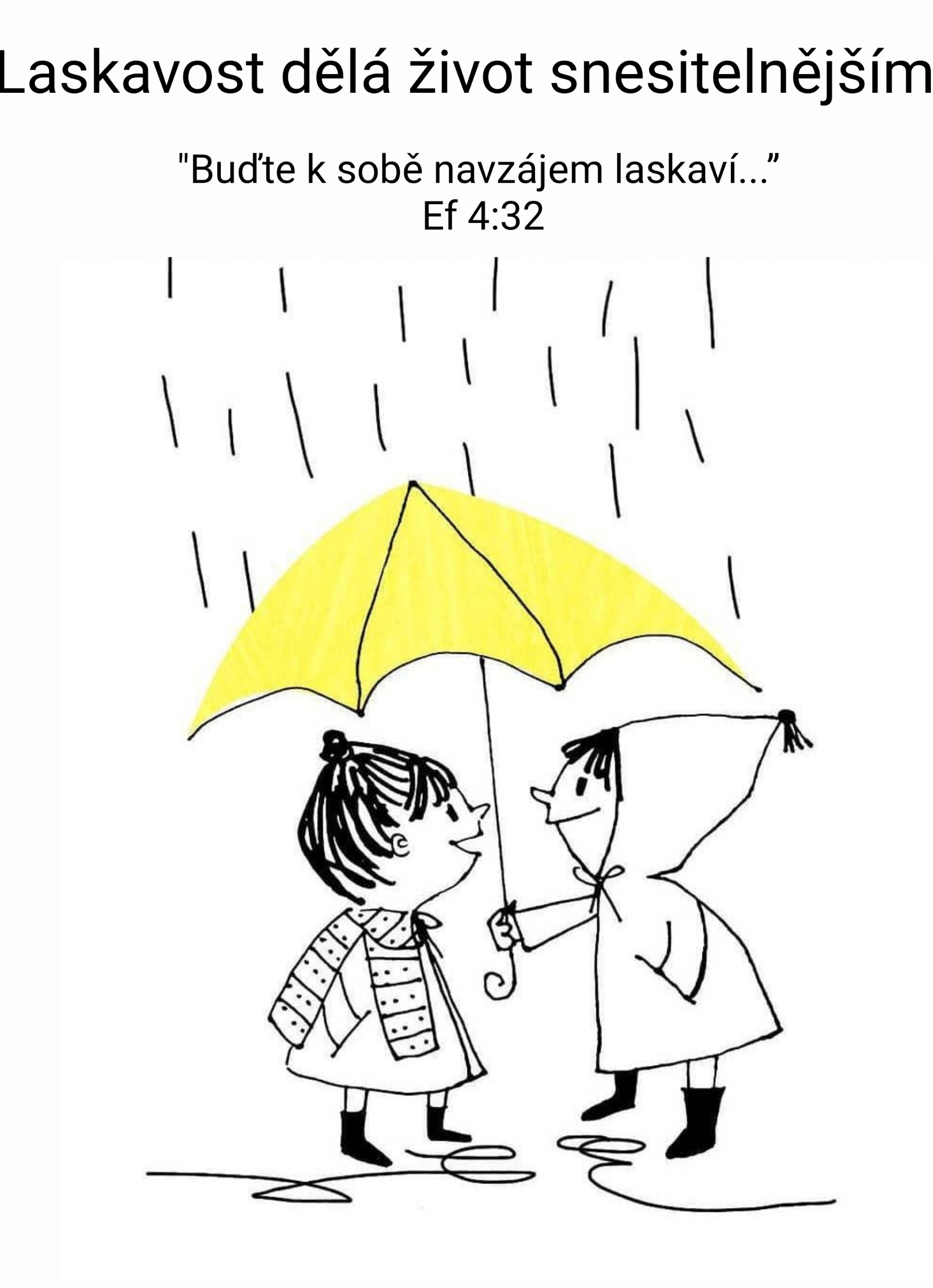 Laskavost dělá život snesitelnějšímEf 4:22-32
Růže ve vyhaslém ohništi. Výhonek na suchém pařezu...Každý den se znovu rozhodujeme,
zda tomto všemu budeme věřit a jednat podle toho... Zda být laskavými. Laskavými v těžkých chvílích. V dobách krizí, katastrof a strádání. V nich jsme obzvláště náchylní uvažovat ve stylu starého rčení: „zachraň se, kdo můžeš“. Druzí lidé jsou považováni za narušitele našeho klidu a relativního bezpečí, a tak s nimi nakonec zacházíme jako s nepříjemnostmi a stáváme se stále agresivnějšími. Ale i v takovýchto situacích se můžeme rozhodnout pro opak a projevit laskavost. Ti, kdo tak činí, se stávají zářícími hvězdami ve tmě. Růžemi ve vyhaslém ohništi. Výhonky na suchém pařezu.
Laskavost dělá život snesitelnější. Apoštol Pavel v Bibli popisuje laskavost – ovoce Ducha Svatého (Ga 5,22) - řeckým slovem „chréstotés“, jež vyjadřuje postoj, který není hrubý, drsný a tvrdý, ale dobrotivý a laskavý, skýtající oporu a povzbuzení. Člověk s touto vlastností pomáhá druhým k tomu, aby byl jejich život snesitelnější. Zejména když nesou tíhu svých problémů, nouze a strachu. Tento přístup k druhým se může projevovat různým způsobem: „laskavým jednáním, starostí o to, abych nezranil druhého slovem nebo skutkem, snahou ulehčovat těžkosti druhých“. Patří k tomu také „říkat druhým slova, která povzbuzují, posilují, utěšují, podněcují“, a ne „slova, která ponižují, zarmucují, popuzují, opovrhují drupařezu
Laskavost osvobozuje. A to od krutosti, která nakazí lidské vztahy, od úzkosti, která brání myslet na druhé, od zběsilé až hektické činnosti, zapomínající, že druzí mají také právo být šťastní. Dnes často nenacházíme čas ani energii na to, abychom se zastavili a byli k druhým laskaví, abychom řekli „promiň,“ „odpusť“, „děkuji“. 
Občas se ale jako zázrakem objeví laskavý člověk, který je ochoten odložit své obavy a starosti stranou a projevit zájem, obdarovat úsměvem, říct povzbudivé slovo, naslouchat uprostřed všeobecné lhostejnosti. Jestliže se o to snažíme v každodenním životě, jsme schopni utvářet zdravý společný život, ve kterém lze překonávat nepochopení a předcházet sporům. 

Prokazování laskavosti není jen nějaká bezvýznamná drobnost ani nějaká upjatost. Laskavost proměňuje. Jelikož laskavost předpokládá uznání a úctu k druhým, pak může skutečně proměňovat i životní styl, společenské vztahy a způsob, jakým se vede diskuse o důležitých skutečnostech. Laskavost usnadňuje hledání shody a otevírá nové cesty tam, kde zatrpklost všechny mosty boří. 
Lze se samozřejmě ptát, kde čerpat respekt a laskavost vůči druhým. Zvláště pak v případě, když žijeme v prostředí, kde se respektu a laskavosti nedostává. Jako křesťané věříme, že Bůh je pro každého člověka zdrojem lásky, radosti, pokoje, laskavosti a dobrotivosti (Ga 5:22). Pokud k Bohu, jako k prameni laskavosti přicházíme, můžeme toto vše čerpat a pokoušet se předávat dál. Víme, že všecko napomáhá k dobrému těm, kdo milují Boha. Ř 8:28 To napsal apoštol Pavel křesťanům v Římě. A co my? Víme to také? … Víme to doopravdy? Víme, že všechno napomáhá milujícím Boha k dobrému? … Opravdu „všechno“? Ano. Milujícím Boha opravdu všechno napomáhá k dobrému. Ne slouží, ale napomáhá. Bůh nám nedává hotové dárky. Napomoci je víc než udělat. Když dáš hladovému jídlo, uděláš pro něj něco dobrého a nasytíš ho na jeden den. Když mu ale k dobru napomůžeš a naučíš na jídlo vydělávat, nasytíš ho na celý život.Napomoci někomu je startem na dráze vedoucí směrem k dobrému. To dobré na jejím konci je pak výsledkem vybojovaného osobního zápasu. Je to pak jeho. Naše. Je za tím náš pot a naše úsilí. Vážíme si toho a bráníme to … „Milujícím Boha všechny věci napomáhají k dobrému.“ Nastartovaly nás směrem k dobrému.A pak je tu ještě řečeno: „milujícím Boha“ ... „Všechno napomáhá k dobrému těm, kdo milují Boha.“ Proč jen milujícím Boha? To proto, že láska k Bohu je tou motivací při usilování o dobré. Kdo miluje, nepůjde cestou zla. Bůh je dobro. Kdo miluje Boha, přemýšlí o dobrých věcech. Kdo miluje zlo, přemýšlí o zlých věcech. „Milujícím Boha proto všechny věci napomáhají k dobrému.“ A my to víme! „Víme přece, že milujícím Boha proto všechny věci napomáhají k dobrému.“ NA MLADÉHO Japonce udělalo velký dojem, jak laskavě se k němu choval jeden starší misionář. Ten v Japonsku nežil dlouho a stále ještě měl problémy s jazykem. Přesto tohoto mladíka každý týden navštěvoval, aby s ním mluvil o Bibli. S přátelským úsměvem a jemností trpělivě odpovídal na ty mnohé otázky, které mu zvědavý japonský student pokládal. To, jak laskavě se letitý misionář choval, na mladíka silně zapůsobilo. Říkal si: Pokud Bible dělá člověka tak milým a laskavým, pak bych se měl o ní určitě dozvědět něco víc. A tak se pustil do poznávání něčeho, co mu bylo úplně cizí. Laskavost totiž působí na lidské srdce a často mluví hlasitěji než slova. Je to vlastnost, díky které se podobáme Bohu.Je přirozené chovat se laskavě k těm, které máme rádi. Laskavost je však především Boží vlastností a Ježíš uvedl, že nebeský Otec je laskavý nejen k těm, kdo ho milují, ale také „k nevděčným“. Ježíš své následovníky vybízel, aby v tomto ohledu Boha napodobovali.Jsme stvořeni k Božímu obrazu, a proto jsme schopni laskavosti i my. (Gn 1:27) Boha můžeme napodobit tak, že jednáme laskavě s těmi, ke kterým nemáme přirozeně blízko. V Bibli je laskavost uvedena jako součást ovoce, které je výsledkem působení svatého Ducha. Rozvíjet tuto vlastnost můžeme tím, že budeme našeho Stvořitele lépe poznávat a prohlubovat svůj vztah k němu. V dnešním, převážně nelaskavém a nevděčném světě, je možné projevovat druhým — dokonce cizím lidem — laskavost. Co nám v tom může pomoct? A proč bychom se tím vůbec měli zabývat? Je zajímavé, že potom, co list Židům v 13.kap. mluví o projevování laskavosti k cizincům, řekne najednou: „Díky ní (tedy díky laskavosti) někteří nevědomky přijali jako hosty anděly.“ Dokážete si představit, jaké by to bylo, mít na návštěvě anděly? Autor v této souvislosti použil výraz „nevědomky“, čímž naznačil, že pokud máme ve zvyku být laskaví k druhým, včetně cizinců, nebo k těm, které moc neznáme, můžeme být odměněni nečekaným způsobem. Většina překladů Bible s odkazy spojuje tato slova se zprávami o Abrahamovi a Lotovi v 18. a 19. kap. 1.Mojžíšovy. V obou případech na sebe Boží andělé vzali podobu cizinců, kteří přinášejí důležité  poselství. Abrahamovi řekli, že bude mít syna, a Lotovi sdělili, jak se může zachránit při zničení měst Sodomy a Gomory. (Gn 18:1–10; 19:1–3, 15–17) Když si tyto příběhy přečtete, zjistíte, že jak Abraham, tak Lot projevili laskavost lidem, které neznali. Pravda je, že v těch dobách bylo projevování pohostinnosti cestovatelům a kolemjdoucím — přátelům, příbuzným i neznámým lidem — zvykem a povinností. I přesto je očividné, že Abraham a Lot šli nad rámec toho, co později přikazoval Mojžíšův Zákon. Vynaložili mimořádné úsilí, aby cizincům dali najevo laskavost, a byli za to bohatě odměněni. Abrahamovou odměnou bylo to, že dostal syna. Jeho laskavý čin přinesl požehnání nejen jemu, ale i nám. Stali se klíčovými články v rodové linii vedoucí k Mesiášovi, Ježíši Nazaretském. A jejich laskavé skutky předstínily, budoucí Boží laskavost zjevenou v Kristu. Takové příklady působivě ukazují, co Bůh očekává od těch, které miluje, a jak moc si projevů laskavosti cení. Z jeho pohledu nejsou otázkou volby, ale nutností. Laskavé jednání nám pomáhá lépe poznat Boha. Bible říká, že mnozí v dnešní době budou „nevděční, nevěrní, bez přirozené náklonnosti“. (2Tm 3:1–3) Určitě se s takovými lidmi dennodenně setkáváme. To by však nemělo být důvodem pro to, abychom se k druhým nechovali laskavě. Křesťanům jsou adresována tato slova: „Nikomu neodplácejte zlo zlem. Ať všichni vidí, že vám jde o dobro.“ (Ř 12:17) Můžeme se snažit o to, abychom v projevování laskavosti byli velkorysejší. Když si nejste jisti, co říct nebo udělat kvůli obsahu vašich slov a činů, řekněte nebo udělejte něco laskavého. Amen